【大頭貼更換方式】更換小工具：https://events.taiwan-champ.com/29649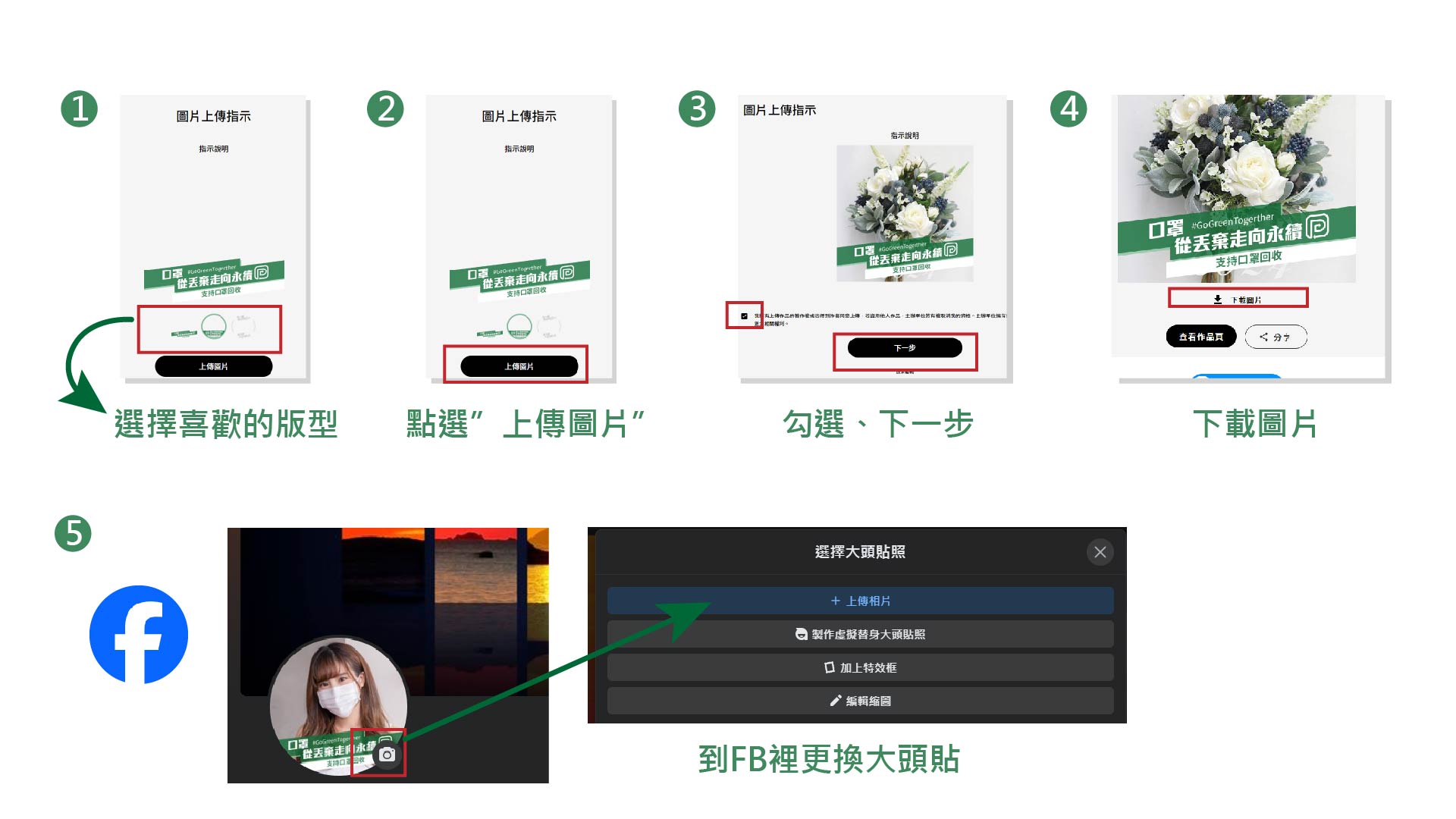 